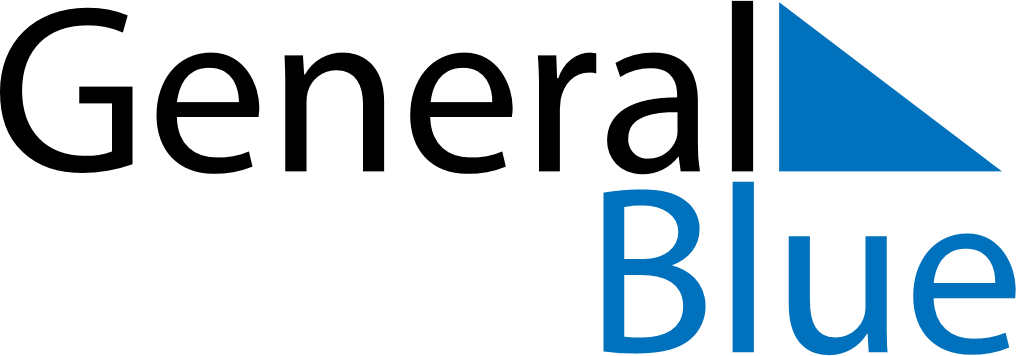 Weekly CalendarApril 12, 2021 - April 18, 2021MondayApr 12TuesdayApr 13WednesdayApr 14ThursdayApr 15FridayApr 16SaturdayApr 17SundayApr 18